西华大学土木建筑与环境学院学生工作简报（2021年第3期）西华大学土木建筑与环境学院学生工作办公室编党建工作1.组织关系。3月31日，学院学生党务管理中心召开发展对象填函调信以及政审材料讲解，共70名发展对象参加。4月2日，学院学生党务管理中心发出70份发展对象函调信。2.党务管理。4月1日，土木建筑与环境学院党务管理中心召开党员发展材料讲解以及4月支部工作计划。共10个学生党支部参加，3个学生党支部缺席。3.推优入党。4月1日、7日、9日，土木建筑与环境学院党校分别举行第一、二、三次阶段性考试，共109名党校学员参加。第5-6周，每周一至周五晚上，安排109名党校学院参加党校晚自习。编辑：岳敏行学生工作1.疫情工作。3月30日，云南省瑞丽市新增确诊病例6例。学院研究生应届毕业生庞某等4人未经导师及辅导员许可，私自外出学校至瑞丽市，3月31日，学院对该四名同学情况报学校学工部。每周四，学院各辅导员对近一周在校学生及发热学生数量进行统计上报，4月1日，学院近一周在校发热学生3人，。2.日常管理。截至4月8日，学院统计退役士兵、退役复学士兵就学信息，共有4人退役复学。按照成都市教育局的要求，自2021年4月起每月两次报送新冠疫苗接种进度。截至4月8日，学院共有12名学生接种新冠疫苗。根据成都市及学校安排，截至4月8日，学院全体辅导员统计   报名参加成都市郫都区大规模人群新冠病毒灭活疫苗自愿接种学生人数。学院全体辅导员对安全稳定情况进行摸排，共统计校外住宿学生66人，心理问题学生51人，特殊困难学生156人，学业困难学生140人，少数民族人数96人，宗教信仰学生人数24人，留读学生人数10人。3.党史学习。根据学校工作安排，学院积极组织学生做好《全国大学生党史知识竞答大会》，截至4月7日，共有10246人次进行答题。4.讲课比赛。经过预赛、决赛，3月30日，学校对2021年西华大学就业指导大赛获奖名单进行公示，学院辅导员邓礼仪获三等奖。5.学工例会。3月29日，4月6日，学院全体专、兼职辅导员召开学工例会，就近期学业清理、就业、安全等工作进行了部署。会议强调，要结合4月15日国家安全日进行学生安全教育，特别提醒要注意寝室用电安全、逃生窗钥匙等问题。6.辅导员查课查寝查考情况通报。学院辅导员于3月29日至4月10日不定时对各专业学生上课情况进行抽查，共计旷课53人次；学院全体辅导员对各班寝室进行深入走访，查寝108间次。详见文末附件1、附件2。编辑：祝少丰就业工作1.就业情况初步汇总在校院两级联动机制下，上百余位学生积极参与就业相关活动，并获得良好的就业岗位。截止目前，经初步统计，各专业就业人数如下：2. 升学情况初步统计截止目前，经初步统计，各专业升学人数及升学学校如下：编辑：李阳宣传工作1.学院新闻截至4月8日，5、6周学校官方网站共发稿2篇，学院官方网站共发稿8篇；学生工作团学工作窗口发稿1篇。学院官方网站发稿2.新媒体运营中心截至4月8日，学院新媒体运营中心在微信平台发稿2篇，详情见后文附图；官方QQ转发说说5篇，编辑说说5篇，浏览量总计6968；官方微博编辑微博1篇。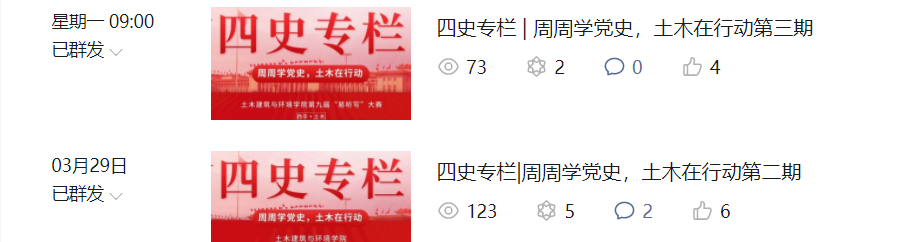 微信平台发帖截图情况官方QQ发贴情况3.易班工作站易班工作站在5、6周日常发帖总计4篇，其帖子链接如下：4.易班提升。为督促学院易班工作持续开展，进一步加强辅导员、学生班级对易班的使用，学院每两周对辅导员个人经验值、班级EGPA值（每个辅导员提供1个班级）进行公示。详见附件3、附件4。编辑：李  姝团学工作1.团委督导。根据校团委工作安排，4月7日中午，校团委刘薇老师，机械学院、外语学院、美设学院团委指导老师到我院进行了共青团组织深化改革督导工作。我院团委书记杨舒婷、副书记祝少丰参加了此次会议并进行了工作汇报与交流。2.团组织工作。截至4月9日，学院收取并提交补办团员证材料20余份；报送智慧团建系统相关遗留团员200余人，其中已毕业两年以上应予以删除的团员116人。3.创新创业竞赛。2021年西华杯大学生创新创业项目学院共立项7项，获得经费支持8000元。4.科技文体活动。4月4日，学院分团委副书记祝少丰携学生会27名同学于文化公园十二桥烈士陵园开展“四史”宣讲团之红色之旅活动。女生节系列活动。学院积极组织同学参加女生节系列活动，经过评审、投票（点赞）等环节，4月9日，学院获先进集体三等奖，有三人获得“学四史，悟思想”答题活动前10,具体名单如下。职业生涯大赛。4月7日，经过初审评选，学院共有2名同学职业生涯规划入选学校决赛名单（15人）。5.工作会议。4月1日，学院分团委副书记祝少丰参加校团委举办的新任团学干部座谈会。6.五四评优。经过个人自愿申报、学院审核、综合评审等环节，截至4月9日，学院决定拟授予周柏利等128名团员“校级优秀团共青员”荣誉称号，拟授予陈南文等58名团员“校级优秀共青团干部”荣誉称号，拟授予土木建筑与环境学院建筑学专业2018级2班团支部等9个团支部“校级五四先进团支部”荣誉称号，拟授予土木建筑与环境学院工程造价专业2019级3班团支部“校级五四红旗团支部”荣誉称号。同时，授予胡程杰等64名团员“院级优秀团共青员”荣誉称号，授予李渝媚等22名团员“院级优秀共青团干部”荣誉称号，授予土木建筑与环境学院建筑学专业2018级1班团支部等10个团支部“院级五四先进团支部”荣誉称号。6.寝室检查。第6周，学生会心理生活部对学院宿舍共查寝1次，重点对违规电器、飞线充电、逃生窗钥匙摆放等情况进行了检查。具体情况见附件5。编辑：祝少丰附件1：查课查寝考勤汇总表附件2：旷课学生明细附件3  非毕业年级易班群EGPA值汇总表（截止4月9日）附件4  辅导员易班个人经验值汇总表（截止4月9日）附件5 学院心理生活部查寝情况土木建筑与环境学院就业率统计表土木建筑与环境学院就业率统计表土木建筑与环境学院就业率统计表土木建筑与环境学院就业率统计表土木建筑与环境学院就业率统计表土木建筑与环境学院就业率统计表专业专业人数总已就业未就业总数总就业率较上周增加人数2017级建筑环境与能源应用工程（专升本）62313150.00%12017级建筑环境与能源应用工程97554256.70%22017级工程造价139578241.01%52017级工程管理80314938.75%12017级土木工程2005015025.00%62017级工程管理（专升本）61184329.51%12017级给排水科学与工程88276130.68%02017级土木工程（专升本）2314618519.91%22017级工程造价（专升本）82235928.05%12016级风景园林343318.82%02016级建筑学62115117.74%2研究生846787.14%02016级城乡规划292276.90%12017级房地产开发与管理4373616.28%3合计129236792528.41%25土木建筑与环境学院升学人数统计表土木建筑与环境学院升学人数统计表专业人数土木工程22建筑环境与能源应用工程6给排水科学与工程17工程管理7工程造价18房地产开发与管理5建筑学14城乡规划9风景园林5合计103土木建筑与环境学院升学学校统计表土木建筑与环境学院升学学校统计表土木建筑与环境学院升学学校统计表土木建筑与环境学院升学学校统计表升学学校人数升学学校人数北京建筑大学1太原理工大学1北京交通大学1天津大学1常州大学2武汉科技大学2成都理工大学4西安建筑科技大学6广州大学1西北师范大学1哈尔滨工业大学1西华大学21合肥工业大学1西南财经大学1华侨大学1西南交通大学16昆明理工大学2西南科技大学3南京工业大学1西南石油大学1南京林业大学1长安大学1南京邮电大学1浙江大学1青岛理工大学2浙江科技学院1山东建筑大学1扬州大学1陕西科技大学1中国民用航空飞行学院1四川大学2重庆大学10四川农业大学3重庆工商大学长江上游经济研究中心1四川轻化工大学1重庆工商大学1重庆交通大学6合计103发稿时间活动名称作者链接2021.03.26【入党故事】土木建筑与环境学院陶学明：讲好入党故事 传承红色基因欧阳丽珠http://news.xhu.edu.cn/6d/56/c42a159062/page.htm2021.03.29土木建筑与环境学院举行成都东部新区建设现状及经验分享报告会李兵http://news.xhu.edu.cn/6d/dd/c42a159197/page.htm2021.03.29土木建筑与环境学院第46期党校开班仪式顺利举行赵程鑫http://jztm.xhu.edu.cn/69/a8/c1263a158120/page.htm2021.03.30西华大学土木建筑与环境学院学生工作简报（2021年第2期）http://jztm.xhu.edu.cn/6e/83/c1263a159363/page.htm2021.04.02土木建筑与环境学院组织观看《榜样5》专题节目http://jztm.xhu.edu.cn/6f/ab/c1263a159659/page.htm2021.04.06西华大学土木建筑与环境学院红色之旅活动圆满完成http://jztm.xhu.edu.cn/70/44/c1263a159812/page.htm2021.04.06关于表彰西华大学土木建筑与环境学院2020-2021 年度“五四先进个人”“五四先进团支部”“五四红旗团支部”拟公示名单（校级）http://jztm.xhu.edu.cn/70/53/c1263a159827/page.htm2021.04.06关于表彰西华大学土木建筑与环境学院2020-2021 年度“五四先进个人”“五四先进团支部”拟公示名单（院级）http://jztm.xhu.edu.cn/70/55/c1263a159829/page.htm2021.03.27土木建筑与环境学院融媒体中心2020-2021学年第二学期第一次会议顺利召开赵程鑫http://jztm.xhu.edu.cn/6d/be/c3062a159166/page.htm发贴时间活动简述2021.3.29土木建筑与环境学院各部门例会时间2021.3.30BIM扬帆学会管理层报名2021.4.01西华大学our time短视频大赛2021.4.02易听写大赛预热2021.4.02土木建筑与环境学院第五次干部例会2021.4.04清明节2021.4.06学生党务管理中心招新2021.4.06易听写大赛宣讲会召开2021.4.06土木建筑与环境学院各部门例会时间发帖日期帖子标题帖子链接2021.3.25【土木学院】易总结|心系党情一百年，西华女生展风采https://www.yiban.cn/forum/Article/show/v_time/16177507767936/article_id/11003286/channel_id/79/puid/50000902021.3.28【易展示】21年3月工作展示贴https://www.yiban.cn/forum/Article/show/v_time/161775077689160/article_id/11164248/channel_id/79/puid/50000902021.3.30【土木学院】易总结|学雷锋-志愿服务工作培训https://www.yiban.cn/forum/Article/show/v_time/161775077613991/article_id/11243486/channel_id/79/puid/50000902021.4.6【土木学院】“易”预告|第九届“易听写”大赛https://www.yiban.cn/forum/Article/show/v_time/16177507764682/article_id/11469056/channel_id/79/puid/5000090姓名学院林渝皓食品与生物工程学院聂书林土木建筑与环境学院吴宗峻能源与动力工程甘宏强土木建筑与环境学院严涵经济学院钱亮土木建筑与环境学院付家冉应用技术学院李赫晨食品与生物工程学院雷雨涵应用技术学院刘如意应用技术学院序号辅导员查课情况查课情况查寝情况查寝情况序号辅导员查课次数旷课人数查寝数量（间）需整改寝室1韩晶晶5131002王凤47603张昕//604巴冬晴96505祝少丰9181006李阳1061007杨舒婷//308上官晴天1602009李姝504010岳敏行//25011邓礼仪539012程访然宜宾校区宜宾校区宜宾校区宜宾校区序号课程名称查课情况学号姓名年级班级旷课学时查课时间查课人1理论力学旷课4人3120200671225陈*源2020土木类6班23.30韩晶晶2理论力学旷课4人3120200671226付*发2020土木类6班23.30韩晶晶3理论力学旷课4人3120200671239赵*砚2020土木类6班23.30韩晶晶4理论力学旷课4人3120200671242潘*杰2020土木类6班23.30韩晶晶5理论力学旷课3人3120200671343朱*林2020土木类9班24.01韩晶晶6理论力学旷课3人3120200671361蒋*发2020土木类9班24.01韩晶晶7理论力学旷课3人3120200671378崔*2020土木类10班24.01韩晶晶8理论力学旷课5人3120200671185王*2020土木类5班24.01韩晶晶9理论力学旷课5人3120200671250阿**体2020土木类6班24.01韩晶晶10理论力学旷课5人3120200671246胡*2020土木类6班14.01韩晶晶11理论力学旷课5人3120200671242潘*杰2020土木类6班44.01韩晶晶12理论力学旷课5人3120200671225陈*源2020土木类6班44.01韩晶晶13工程测量旷课1人3120200671242潘*杰2020土木类6班64.06韩晶晶14毛概旷课4人3120180612118龚*武2018给排水18-143.29巴冬晴15毛概旷课4人3120180612129罗*金2018给排水18-123.29巴冬晴16毛概旷课4人3120180612127张*2018给排水18-123.29巴冬晴17毛概旷课4人3120180612144赵*婷2018给排水18-123.29巴冬晴18空气调节旷课2人3120180613329张*2018建环18-324.02巴冬晴19空气调节旷课2人3120180613305敬*2018建环18-344.02巴冬晴20通用高级英语旷课1人3120190672142段*心2019建筑学19-223.29邓礼仪21通用高级英语旷课1人3120190672121谭*嘉2019建筑学19-223.29邓礼仪22马克思主义原理概论旷课1人3120190672044唐*明2019建筑学19-124.06邓礼仪23市政工程计量与计价旷课6人3120182303201陈*垚2018工造18-214.08王凤24市政工程计量与计价旷课6人3120182303223吴*宜2018工造18-224.08王凤25市政工程计量与计价旷课6人3120182303304陈*洁2018工造18-314.08王凤26市政工程计量与计价旷课6人3120182303314叶*2018工造18-324.08王凤27市政工程计量与计价旷课6人3120182303320封*宇2018工造18-314.08王凤28市政工程计量与计价旷课6人3120182303323胡*2018工造18-314.08王凤29马克思主义原理概论旷课1人3120182303204王*琦2018工造18-223.29王凤30道路勘测设计旷课6人3120190671038王*华2019道路与桥梁23.31祝少丰31道路勘测设计旷课6人3120190671083谢*宇2019道路与桥梁23.31祝少丰32道路勘测设计旷课6人3120190671108何*杨2019道路与桥梁23.31祝少丰33道路勘测设计旷课6人3120190671316于*2019道路与桥梁23.31祝少丰34道路勘测设计旷课6人3120190671347李*2019道路与桥梁23.31祝少丰35道路勘测设计旷课6人3120190671369刘*2019道路与桥梁23.31祝少丰36岩石力学旷课1人3120190671278简*宇2019岩土19-123.31祝少丰37结构力学旷课1人3120190671278简*宇2019岩土19-144.01祝少丰38传热学旷课1人3120190671249沈*霖2019建环19-223.30祝少丰39传热学旷课1人3120190671287李*辰2019建环19-224.02祝少丰40传热学旷课1人3120190671304谭*汝2019建环19-224.06祝少丰41材料力学旷课1人3120190671249沈*霖2019建环19-224.9祝少丰42房屋建筑学

旷课4人3120190671113丁*凤2019建工19-124.08祝少丰43房屋建筑学

旷课4人3120190671211丁*2019建工19-124.08祝少丰44房屋建筑学

旷课4人3120191203226吴*剑2019建工19-124.08祝少丰45房屋建筑学

旷课4人3120190671152秦*2019建工19-124.08祝少丰46水文学与水文地质学旷课2人3120190671329潘*2019给排水19-224.06祝少丰47水文学与水文地质学旷课2人3120190671367陈*毅2019给排水19-224.06祝少丰48投资与融资旷课3人3120182304109王*2018房地产开发18-124.08李阳49投资与融资旷课3人3120182304115魏*2018房地产开发18-124.08李阳50投资与融资旷课3人3120182304105丁*2018房地产开发18-124.08李阳51建设工程计价基础与定额原理旷课2人3120190673170于**秋2019工程造价19-124.04李阳52建设工程计价基础与定额原理旷课2人3120190673014刘*杨2019工程造价19-124.04李阳53工程财务旷课1人3120190673103杨*2019房地产19-164.09李阳序号班级EGPA（第4周）EGPA（第6周）EGPA增长值辅导员1土木类20-6517625韩晶晶2工造18-4764801.2237.22王凤3建环18-2393.59474.580.91巴冬晴4道桥19-1251.74280.228.46祝少丰5工程造价19-3244.34308.9564.61李阳6建筑学18-2201.52213.5712.05上官晴天7管科20-2525.95571.9345.98李姝8建筑学19-296.54124.4427.9邓礼仪序号辅导员第4周个人经验值第6周个人经验值个人经验增长值1韩晶晶44504500502王凤660067621623程访然2618261804张昕5227332115巴冬晴1647302013736祝少丰16321717857李阳1526915284158杨舒婷44324502709上官晴天725072803010李姝1053141636311邓礼仪19792283304土木心理生活部第六周查寝反馈表土木心理生活部第六周查寝反馈表土木心理生活部第六周查寝反馈表土木心理生活部第六周查寝反馈表土木心理生活部第六周查寝反馈表查寝时间：2021.4.8查寝时间：2021.4.8查寝时间：2021.4.8查寝时间：2021.4.8查寝时间：2021.4.8查寝范围优秀寝室备注较差寝室备注德馨3栋301干净整洁302未开门德馨3栋304干净整洁344未开门德馨3栋305干净整洁340未开门德馨3栋339干净整洁338未开门德馨3栋323干净整洁336未开门德馨3栋325干净整洁335未开门德馨3栋309干净整洁332未开门德馨3栋319未开门德馨3栋345卫生稍乱德馨3栋327卫生稍乱德馨3栋331未开门德馨3栋329未开门德馨3栋310未开门德馨3栋317垃圾多3舍322干净整洁311未开门3舍303干净整洁315未开门3舍306干净整洁312未开门3舍307干净整洁313未开门3舍314未开门3舍316未开门3舍317未开门3舍318未开门3舍304未开门3舍308未开门3舍309未开门3舍310未开门心理生活部制心理生活部制心理生活部制心理生活部制心理生活部制